«МАМА И ПАПА, ВОЗЬМИТЕ MEI1ЯЗА РУКИ».Уважаемые родители! Мы предлагаем Вам посетить
детский драматический театр «На Неве».дрес: Советский переулок, д.5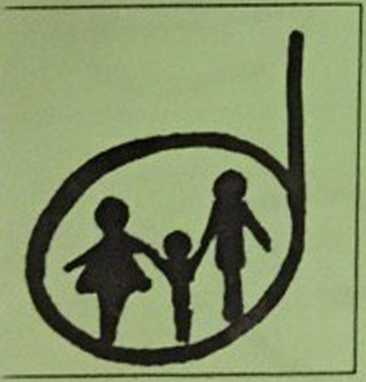  Тел. 251-01-13,251-20-06.Репертуар: «12месяцев»С.Маршак;«Цветик-семицветик» В.Катаев;«Волк против трёх поросят»; «Золушка» Ш. Перро;«Дюймовочка» Г.Х.Андерсен; «Волшебные яблоки» Й.Лада;  «Сказка о царе Салтане» А.Пушкин;   «По-щучьему велению» «Морозко» -русские    народные сказки;    «Приключение колобка» Е.Патрик.